Récit de vacances 1: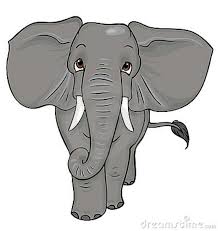 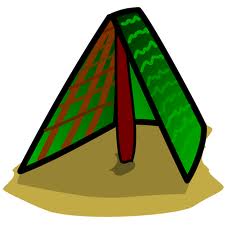 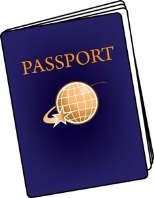 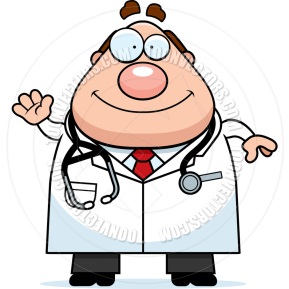 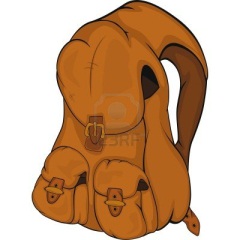 Récit de vacances 2: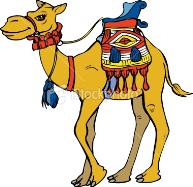 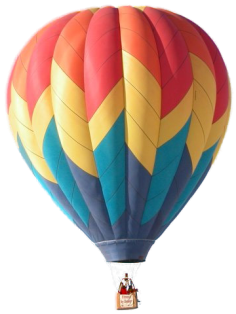 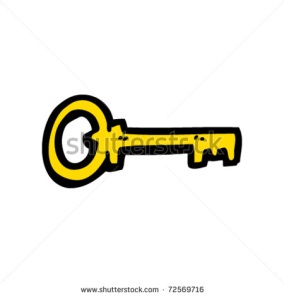 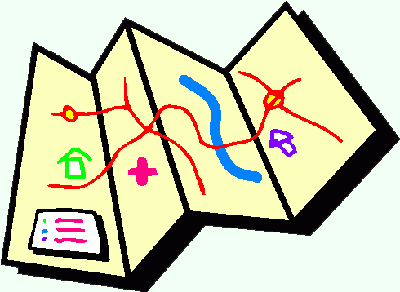 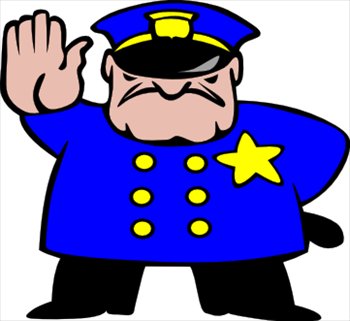 Récit de vacances 3: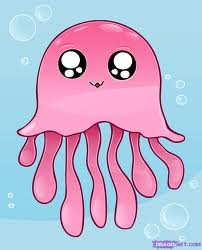 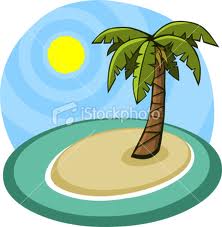 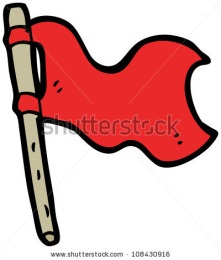 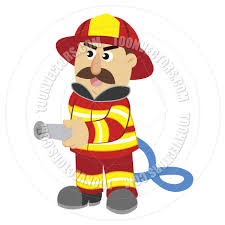 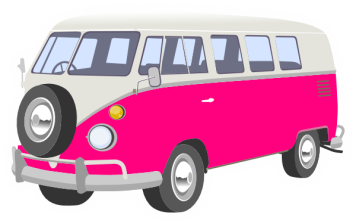 Récit de vacances 4: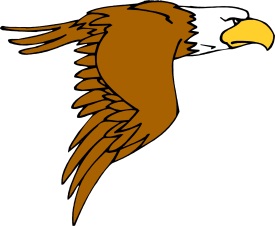 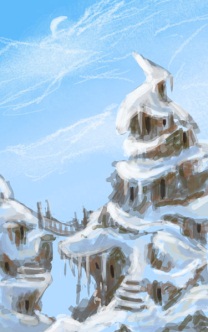 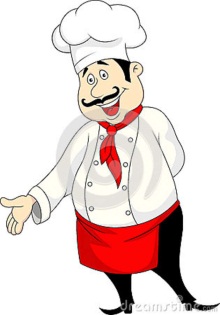 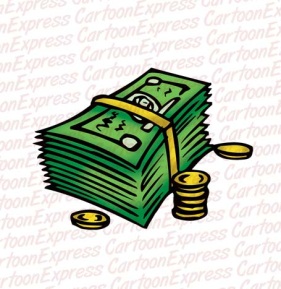 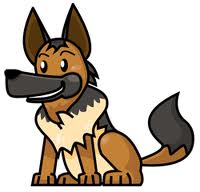 